Attention All FFA Members, Families, and Businesses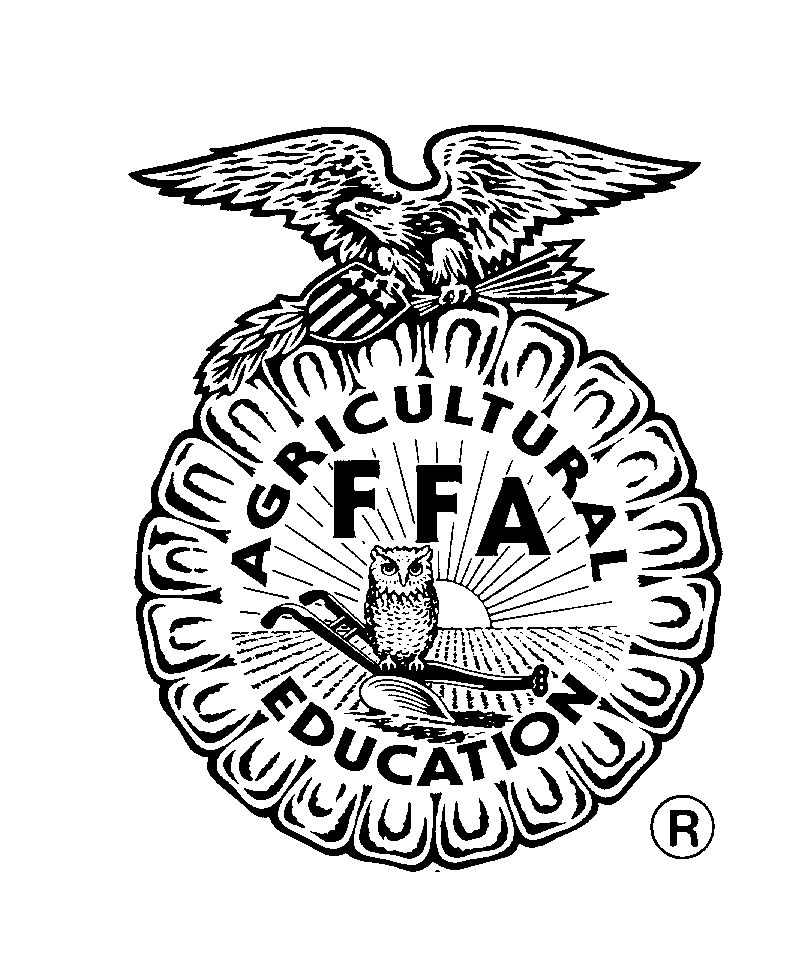 2016-2017 Ag Booster Club of Anderson-ShiroMembership DriveThe Ag Booster Club of Anderson-Shiro is currently holding their annual membership drive for 2016-2017.  The membership fee is $20.00 for a single person and $30.00 for a couple.  Any business wanting to join the organization the fee is $100.00.All monies raised thru the membership drive will be used for scholarships and for the FFA students.******************************************************************Ag Booster Club of Anderson-ShiroMembership FormName(s):_____________________________________________________Address:_____________________________________________________Phone #’s:____________________________________________________Email address:________________________________________________Membership fees 2016-2017 year$20 Single– $30 Couple– $100 BusinessAmount paid: $__________Cash or Check #:_________**Make checks payable to:  Ag Booster Club of Anderson-ShiroIf you would like to become a member, please mail the membership form to: Ag Booster Club of Anderson-Shiro, 9819 FM 244, Anderson, TX 77830If you have questions, please contact:Kari Lynn Eisenman, President   		936-825-5311 or klynn@fnbanderson.comMarti Stephens, Treasurer			936-870-5135 or marti@fnbanderson.com	